معاهدة التعاون بشأن البراءاتالفريق العاملالدورة التاسعةجنيف، من 17 إلى 20 مايو 2016مراجعة معيار الويبو ST.14وثيقة من إعداد المكتب الدوليتحتوي هذه الوثيقة على مشروع مراجعة معيار الويبو ST.14، المزمع أن يُعرض على اللجنة المعنية بمعايير الويبو (لجنة المعايير) في دورتها الرابعة المجتمعة مجددا والمقرّر عقدها في الفترة من 21 إلى 24 مارس 2016 (الوثيقة CWS/4BIS/3)، كي تنظر فيه وتوافق عليه.وسيبلّغ المكتب الدولي الفريق العامل، شفهيا، بحصائل مناقشة الوثيقة CWS/4BIS/3 في لجنة المعايير.إن الفريق العامل مدعو إلى الإحاطة علما بمضمون هذه الوثيقة.[تلي ذلك الوثيقة CWS/4BIS/3]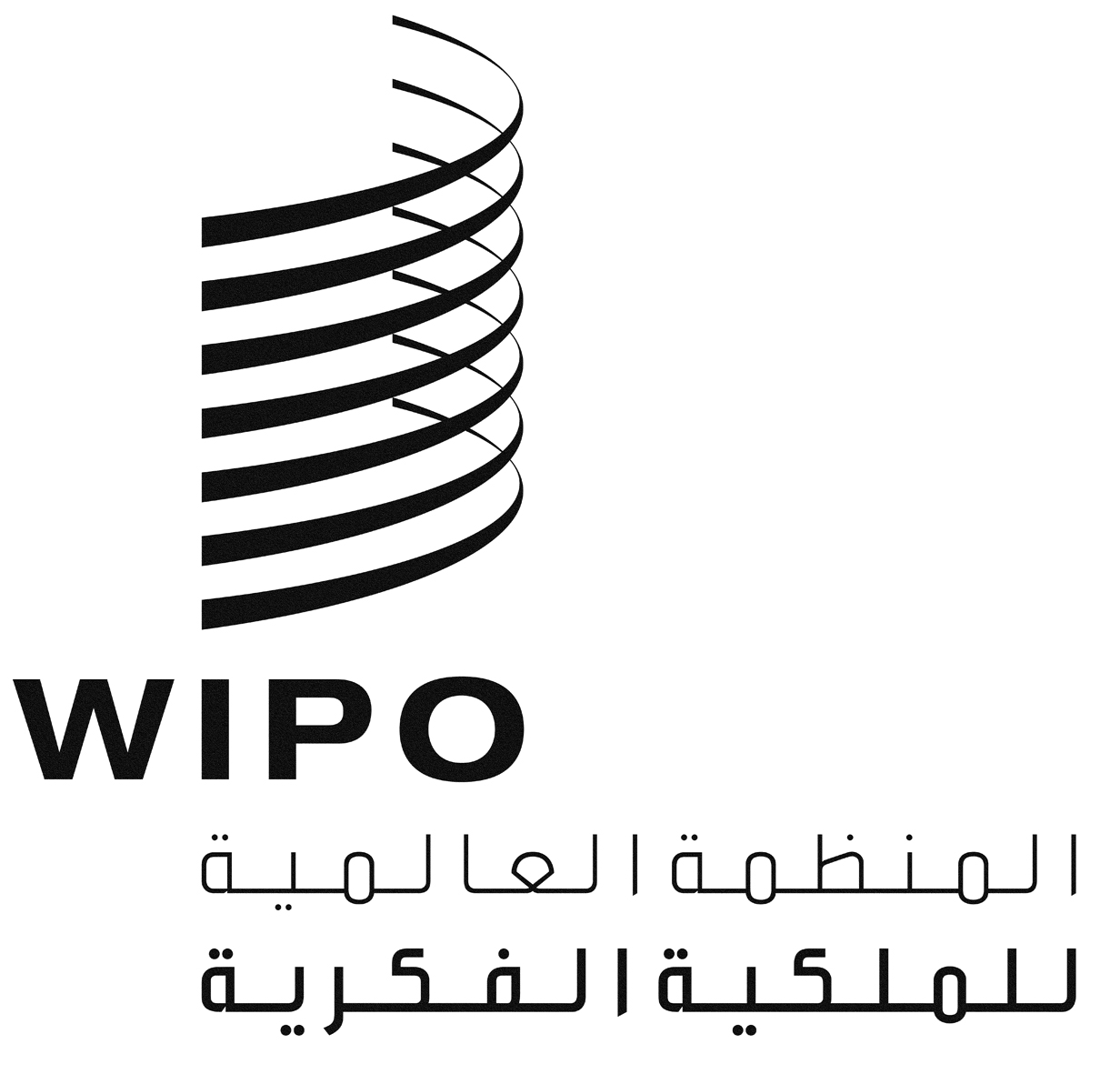 APCT/WG/9/7PCT/WG/9/7PCT/WG/9/7الأصل: بالإنكليزيةالأصل: بالإنكليزيةالأصل: بالإنكليزيةالتاريخ: 1 مارس 2016التاريخ: 1 مارس 2016التاريخ: 1 مارس 2016